KARTA PRZEBIEGU PRAKTYKI ZAWODOWEJ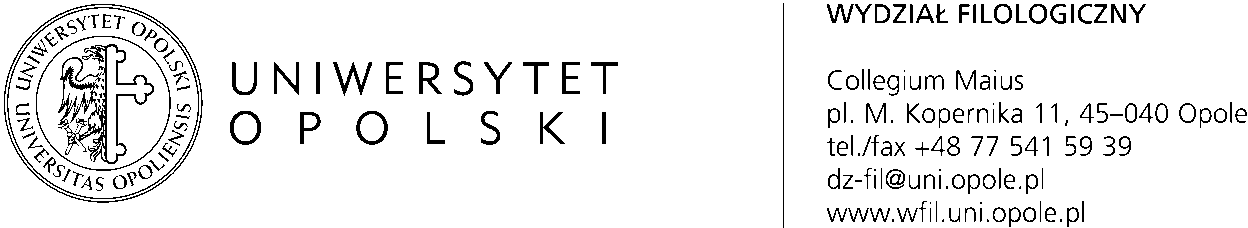 ………………………								………………..……………………(pieczęć instytucji/firmy)							(podpis opiekuna praktyk w instytucji/firmie)Imię i nazwisko osoby odbywającej praktykę:Numer indeksu:Kierunek:English Philology studia 1 stopniastacjonarne/niestacjonarneWydział Filologiczny, Uniwersytet OpolskiRok studiów: 3semestr: 5Miejsce odbywania praktyki Nazwa instytucji/firmyAdresImię i nazwisko opiekuna w instytucji/firmie(stanowisko i staż pracy)Ilość godzin………/90Daty okresu praktykiDataLiczbagodzinRealizowane zadania (z wyszczególnieniem i omówieniem realizowanych zadań)Uwagi